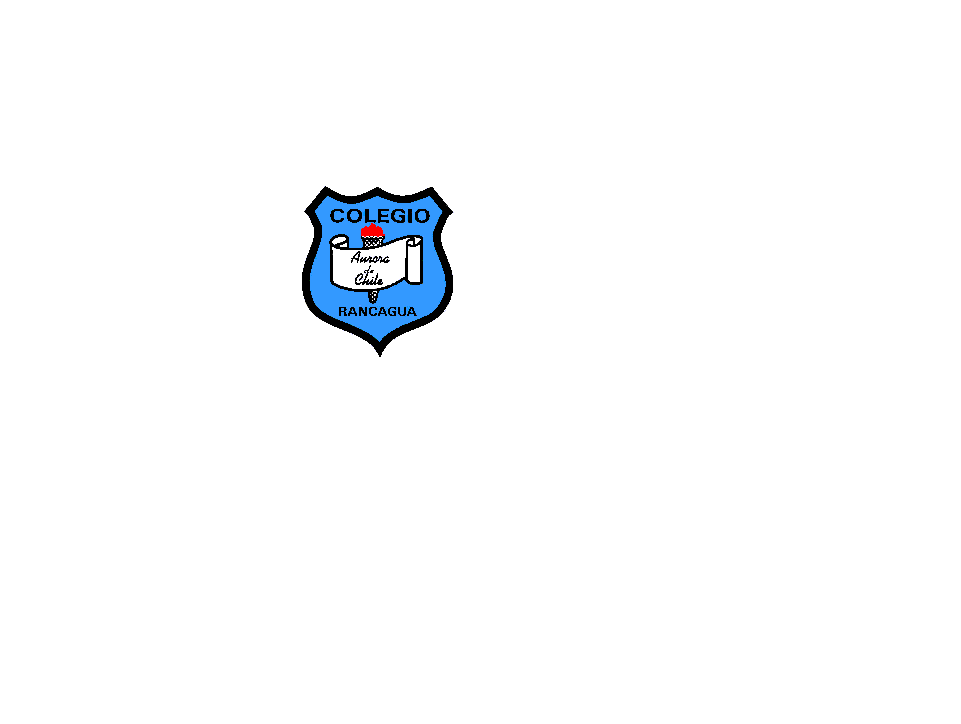 COLEGIO AURORA DE CHILE  CORMUN RANCAGUA 2020                                                                          English    lesson plan pre- school                 N°2                                          Date: June 8th    Preschool English worksheet class n° 2 semana N°10Objetivo de Aprendizaje: Identificar el clima a través de imágenes para decir cómo está el día Recurso:  Power Point de apoyo.ACTIVIDADES DEL ESTUDIANTECompleta la guía de trabajo.COLEGIO AURORA DE CHILE  CORMUN RANCAGUA 2020            Preschool English worksheet N° 2Name:   ___________________________________  Date:  June 8th Color and make  ( colorea la rueda del clima, luego recorta y arma )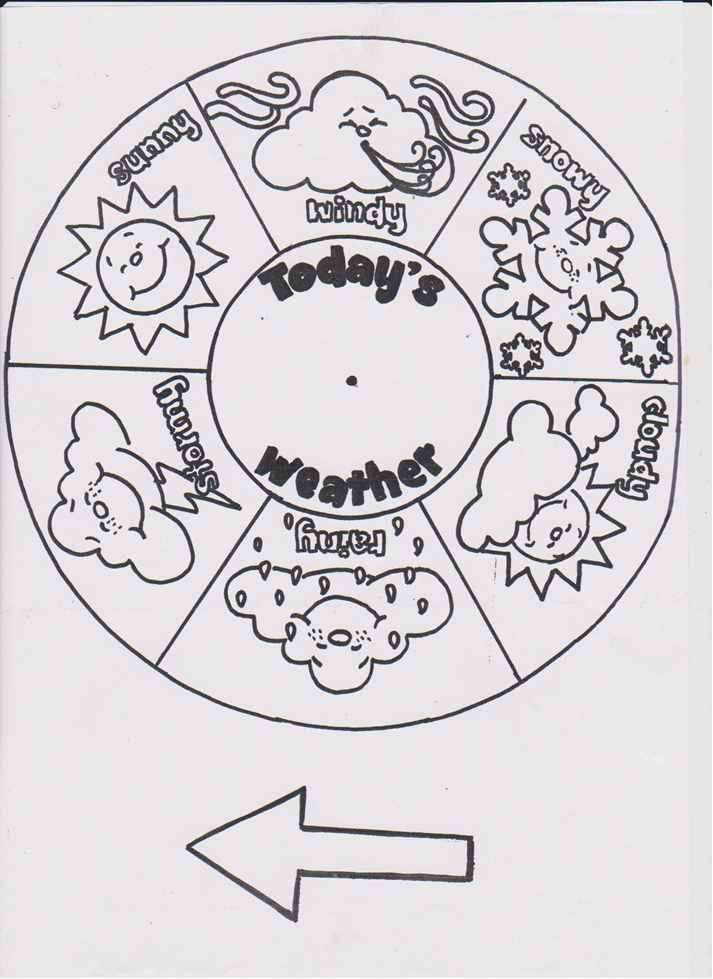 OA 1 Comprender textos leídos por un adulto o en formato audiovisual, breve y simple, como: rimas y chants; canciones; cuentos; diálogos.Contenidos:El clima OA de la semana: Identificar el clima a través de imágenes para decir ¿cómo está el día? Habilidades: Comprensión auditiva